Conférence : Prévention du harcèlement et des violences scolaires. Prévenir, agir, réagir… 
Bruno Humbeeck est Psychopédagogue et Docteur en sciences de l’éducation. Chargé d’enseignement à l’Université de Mons et responsable du Centre de Ressource éducative pour l’Action Sociale (CREAS), il travaille sur des projets de recherche portant sur relations école-famille et société au sein du Centre de Recherche en Inclusion Sociale. Expert de la résilience, il est l’auteur de publications sur l’estime de soi, la maltraitance, la toxicomanie et la prise en charge des personnes en rupture psychosociale.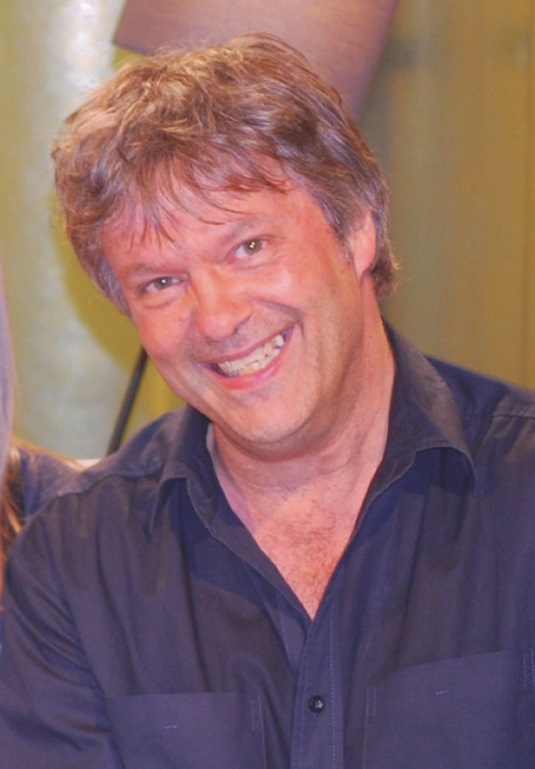 Comment prévenir le harcèlement scolaire et périscolaire ? Comment réagir efficacement face à ce phénomène ? C’est à ces questions essentielles que cette conférence propose de répondre en donnant aux enseignants comme aux parents des pistes concrètes. Brimades, rejet, ostracisme, moqueries, insultes, harcèlement, cyber-harcèlement… Toutes ces formes de violence visibles ou invisibles, scolaires ou périscolaires, échappent, pour la plupart d’entre elles, au contrôle des enseignants et des éducateurs qui, dans l’état actuel du fonctionnement des écoles, ne disposent pas de moyens méthodologiques pour en repérer l’occurrence, en prévenir la manifestation et en contrôler les effets délétères.Que faire ? Comment agir efficacement pour la prévenir ? Comment réagir ensemble pour contrôler le phénomène ? Qui sont les harceleurs ? Qui sont les harcelés ? Comment sortir du cycle de harcèlement ? Comment aider son enfant qui en est victime ? Comment l’enseignant peut-il intervenir au sein de sa classe lorsqu’il est confronté à ce type de phénomène ? Comment mettre en place un projet d’école efficace pour en formaliser la prévention et en maitriser les composantes ? C’est à ces questions essentielles que cette conférence propose de répondre en donnant aux enseignants comme aux parents des pistes concrètes.